государственное бюджетное общеобразовательное учреждение Самарской областисредняя общеобразовательная школа №10 г. о. Кинель Самарской областиструктурное подразделение детский сад  «Лучик»Конспект образовательной деятельностипо познавательному развитию«В гостях у Фиксиков. Электроприборы»в старшей группе комбинированной направленностиПодготовили: Сидорова Л.Н., воспитатель  Волкова С.Б., учитель-логопедКинель, 2017 г.Приоритетная образовательная область:  познавательное  развитие.Интеграция образовательных областей: речевое развитие, социально-коммуникативное развитие, физическое развитие.Цель: актуализировать знания детей по теме «Электроприборы», познакомить с новым понятием – статическое электричество.Методы и приемы: практические, наглядные, словесные.Вид детской деятельности: познавательно – исследовательская, двигательная, игровая, коммуникативная.
Оборудование и материал:
предметные картинки по теме «Электроприборы», конверты с заданиями от Фиксиков, мяч, аудиозапись физминутки,   мяч, пластилин  коробку,  коробки (6 штук), доски для лепки, влажные салфетки, картинка зашумленных приборов.  Логика образовательной деятельностиДети встают в полукруг
Воспитатель:
- Доброе утро!
- Доброе утро, хороший мой друг!
-Доброе утро всем людям вокруг!
-Доброе утро небу и птицам!
- Доброе утро улыбчивым лицам!
Воспитатель:
(конверт  с письмом)Ребята, сегодня  к нам в детский садик пришло письмо от наших друзей Фиксиков, а вы знаете кто такие Фиксики? (ответы детей)Это такие вымышленные персонажи, которые живут в электроприборах, ухаживают за ними, ремонтируют, а значит продлевают жизнь приборам, а Фиксики в свою очередь питаются энергией от этих приборов. Фиксики помогают приборам, а приборы Фиксикам.Ребята давайте прочитаем письмо, посмотрите , а здесь какие то картинки(рассматривают картинки  электроприборы) (Холодильник)Воспитатель: А что такое холодильник и для чего он нужен? Дети:  холодильник , он нужен для того чтобы сохранить продукты.
(Утюг)Воспитатель: А что такое утюг  и для чего он нужен? Дети:  утюг, он нужен для того что бы гладить одежду. (Телевизор)Воспитатель: А что такое телевизор  и для чего он нужен? Дети: Телевизор нужен для того , чтобы смотреть разные передачи  и узнавать что то новое.
(Электроплита)Воспитатель: А что такое электроплита  и для чего она нужна? Дети: Электроплита, она нужна для того чтобы, готовить кушать.
(Электрочайник)Воспитатель: А что такое электрочайник   и для чего он нужен? Дети: Электрочайник греет воду для чая , кофе, какао. (Телефон)Воспитатель: А что такое телефон  и для чего он нужен? Дети: нужен для того чтобы звонить друзьям, маме, папе, бабушке (стиральная машина)Воспитатель: А что такое стиральная машина  и для чего она нужна? Дети Стиральная машина нужна для того чтобы стирать белье.(пылесос)Воспитатель: А что такое пылесос,  и для чего он нужен? Дети это такая  механическая машина которая собирает пыль на полу и ковре.Воспитатель: Ребята а как можно назвать все эти предметы одним словом? (электроприборы)Правильно электроприборы.  Они наши верные помощники. Это сложные устройства, которые питаются электричеством и выполняют самую разнообразную домашнюю работу. Одни стирают белье, другие помогают на кухне, третьи собирают пыль, четвертые сохраняют продукты и т.д. Электроприборы сберегают наше время и силы. 
Воспитатель: А сейчас ребята давайте наши пальчики тоже поиграют.Пальчиковая  гимнастика: «Электроприборы»
Что за шум на кухне этой?  (обхватить голову руками)
Будем жарить мы котлеты. (хлопать ладошка об ладошку) 
Мясорубку мы возьмем  (крутим мясорубку)
Быстро мясо провернем.  Миксером взбиваем дружно  (вращение руками)
Все, что нам для торта нужно 
Чтобы торт скорей испечь, (хлопать ладошка об ладошку) 
Включим мы электропечь. (имитируем включение печки) 
Электроприборы – это чудо! (выдвигаем руку вперед  пальцы в кулак, большой палец поднять) Жить без них нам было б худо. Учитель – Логопед Фиксик( Под музыку  Появляется Фиксик)Здравствуйте, ребята! Вы меня узнали?Дети: Да, ты Фиксик.Фиксик: Ребята, Дим Димыч дал мне задание починить электроприборы, которые нарисованы на этой картинке(показывает картинку).  Но я не пойму, что здесь нарисовано?  Помогите мне расшифровать эту картинку.«ЗАШУМЛЕННЫЕ» ПРИБОРЫ На листе бумаги изображены контуры электроприборов, которые спрятались друг за другомДети называют электроприборы и Фиксик предлагает детям назвать эти приборы ласково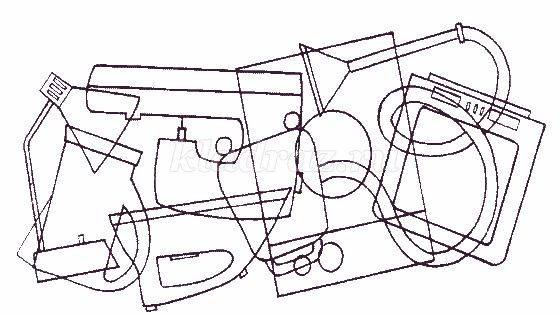 Утюг – утюжок, телефон – телефончик, магнитофон – магнитофончик, чайник- чайничек, холодильник – холодильничек, пылесос – пылесосик, 
Ребята вы такие молодцы, теперь я понял, какие электроприборы мне придется починить, я обязательно справлюсь.Учитель – Логопед Фиксик : Ребята вы такие молодцы, и мне захотелось еще с вами поиграть в игру: «Исправь ошибку» с мячом.Мама сушит голову утюгом (феном).Бабушка жарит блины  в холодильнике (на электроплите).Папа феном гладит рубашку (утюгом).Бабушка пылесосит чайником (пылесосом).Сестренка смотрит мультфильмы в микроволновке (телевизоре).Бабушка ставит суп в  телевизор  (в холодильник) Воспитатель: А ты знаешь Фиксик, что раньше не было электроприборов, ониИгра «Что сначала, что потом»Пылесос- веник,  стиральная машина-……, электроутюг – утюг на  углях, электроплита – печь, Соотнести картинкиВоспитатель: фиксик, ты такой молодец, помогаешь людям, чинишь электроприборы. Но мы хотели бы узнать, а ток, от которого работают бытовые приборы, опасен или нет?Фиксик: Ребята, конечно,  электроприборы  могут быть опасными, а давайте посмотрим мультфильм про правила поведения с электроприборами.Мультфильм « Правила поведения с электроприборами»Фиксик: Ребята, какие вы правила запомнили?Дети: перечисляют правила Фиксик: Я надеюсь, что вы обязательно будете выполнять все правила и без взрослых не будете трогать электроприборы. Электрический ток в проводах очень опасен. А вы знаете, ребята, что существует  статическое электричество, которое не так опасно, как ток. Вы хотите узнать, что это такое?Дети: даФиксик: Тогда я предлагаю вам отправиться в мою лабораторию,  где мы будем учеными и будем изучать статическое электричество. А попадём мы туда с вами с помощью этого провода. (Дети встают в круг, берутся за руки,  закрывают глаза и  говорят слова)Физкультминутка.Ток бежит по проводам,Свет несет в квартиру нам,Чтоб работали приборы:Холодильник, мониторы,Кофемолка, пылесос.Ток энергию принес.В это время воспитатель ставит стол с подносом для эксперимента.Дети открывают глаза и видят, что попали в лабораторию (на экране картинка лаборатории и стол)Фиксик: Вот мы с вами в моей лаборатории и я предлагаю вам провести опыт.Показываю бумажных бабочек, разложенных на подносе. Предлагаю детям взять пластмассовые палочки и прикоснутся к бабочкам. Что происходит? (Бабочки лежат спокойно.)  Как вы думаете, что будет с бабочками если мы познакомим их со статическим электричеством? (ответы детей) Предлагаю сделать эти палочки «волшебными» - электрическими, и они помогут бабочкам взлететь.Натираем вместе пластмассовые палочки. Медленно подносим их к бабочкам и потихоньку поднимаем их бабочки поднимаются в след за палочками потому что получили электрический заряд.Фиксик:  Ребята, теперь вы узнали, что статическое электричество – это……Учитель – Логопед Фиксик: Учитель – Логопед Фиксик: А еще ребята, я в своей лаборатории мастерю электроприборы. Хотите я вас научу и вы мне поможете обустроить мою комнату, но для начала давайте разомнемся и станцуем со мной мой любимый танец: (Включается муз центр с записью песни-зарядки)«ДРЫЦ-ТЫЦ»
Телевизор, телевизор, 
Те-те-те-те-телевизор. (показ руками телевизора)
Дрыц-тыц телевизор, 
Дрыц-тыц телевизор, 
Дрыц-тыц телевизор
И два фиксика внутри.
Дрыц-тыц холодильник, 
Дрыц-тыц, холодильник И два фиксика внутри.
Дрыц-тыц  пылесос
Дрыц-тыц,  пылесос
И два фиксика внутри.  Фиксик: А сейчас я приглашаю вас смастерить электроприборы из спичечных  коробков и пластилина, рассмотреть и разместить их  в комнате.Фиксик: Ребята, мне было с вами очень интересно, но мне пора возвращаться, а вам пора в детский сад, давайте возьмемся за руки и скажем наши волшебные слова         Ток бежит по проводам,Свет несет в квартиру нам,Чтоб работали приборы:Холодильник, мониторы,Кофемолка, пылесос.Ток энергию принес. Воспитатель: Дети  кто с нами путешествовал?Что мы сегодня смастерили?Что нового вы узнали?Интеграция образовательных областей:Задачи:Планируемые результаты: «Познавательное  развитие »Развивать познавательный интерес,  логическое мышление, память, внимание через д\и и упражнения, загадки;Закреплять  представления детей об электроприборах, об электрическом токе и правилах поведения с электроприборами.Продолжать развивать память,    внимание,  мышление через игры и игровые упражнения. Продолжать учить  устанавливать причинно-следственные связи с помощью опытно – экспериментальной деятельности: исследовать явление – статическое электричество, сделать вывод о наличии статического  электричества.Развивать умения детей самостоятельно планировать и создавать поделку (электроприбор).Умеет поддерживать беседу, высказывать свою точку зрения, рассуждать и давать необходимые пояснения при разгадывании загадок.Знают  и называют электроприборы, и правила поведения с ними. Удерживает в памяти  полученную информацию через игровое упражнение.Проявляют интерес к
опытно – экспериментальной деятельности, интересуются новым, неизвестным, наблюдают,  делают выводы, умозаключения, устанавливают причинно-следственные связи. Самостоятельно планируют  и создают поделку (электроприбор)«Речевое развитие»Развивать умение детей называть предметы одним словом (обобщать).   Учить образовывать уменьшительно-ласкательную форму существительных.Развивать умение вести диалог с воспитателем и сверстниками.Называют электроприборы. Образовывают уменьшительно – ласкательную форму.Расширен словарный запас по теме.
Владеют диалогической речью, свободно общаются с педагогом и сверстниками.«Социально-коммуникативное развитие»Формировать умение активно и доброжелательно взаимодействовать  со взрослыми и сверстниками в решении игровых, познавательных задач.Активно и доброжелательно взаимодействуют со взрослыми и сверстниками в решении игровых, познавательных задач.«Физическое развитие»Развивать основные движения для  снятия мышечного напряжения. Формировать привычку сохранять правильную осанку в разных видах деятельности.Выполняют правильно пальчиковую и ритмическую гимнастику. Следят за  правильной осанкой в разных видах деятельности.